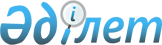 О признании утратившим силу решения Сарысуского районного маслихата от 12 марта 2014 года № 26-15 "Об утверждении регламента Сарысуского районного маслихата"Решение Сарысуского районного маслихата Жамбылской области от 23 октября 2023 года № 10-5. Зарегистрировано в Министерстве юстиции Республики Казахстан 24 октября 2023 года № 5105
      В соответствии со статьей 27 Закона Республики Казахстан "О правовых актах" Сарысуский районный маслихат РЕШИЛ:
      1. Признать утратившим силу решение Сарысуского районного маслихата от 12 марта 2014 года №26-15 (зарегистрировано в Реестре государственной регистрации нормативных правовых актов за №2157) "Об утверждении регламента Сарысуского районного маслихата".
      2. Настоящее решение вводится в действие по истечении десяти календарных дней после дня его первого официального опубликования.
					© 2012. РГП на ПХВ «Институт законодательства и правовой информации Республики Казахстан» Министерства юстиции Республики Казахстан
				
      Председатель Сарысуского 

      районного маслихата 

Ш. Мусабеков
